S3 Design and ManufactureWOOD JOINTS HOMEWORKName the following woodwork Joints 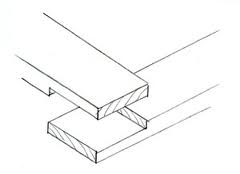 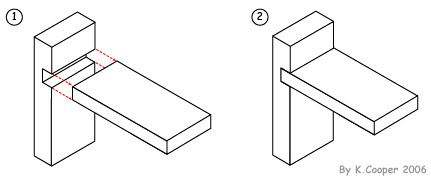 a 	b..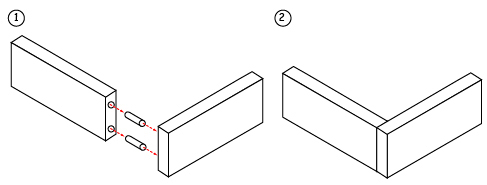 c.      		3 MarksName a suitable joining technique for the following pieces of furnitureJoining the rails to the legs of a chair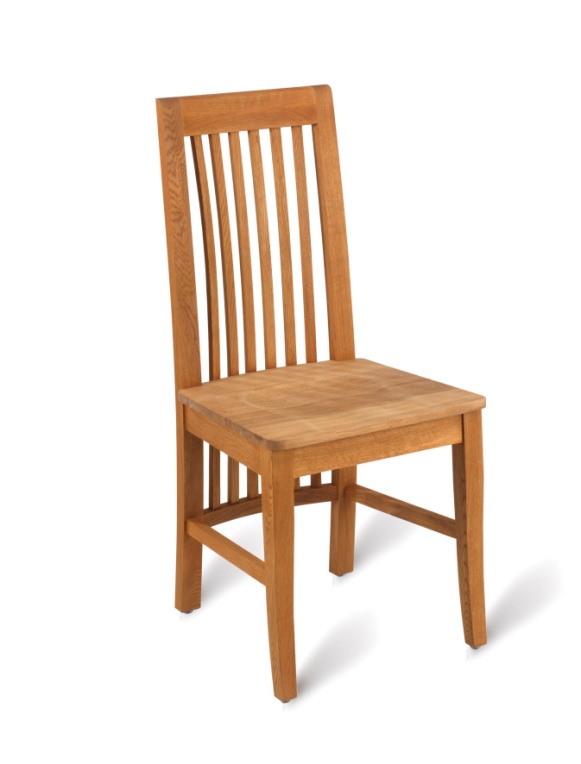 The joint  to secure the shelves in a bookcase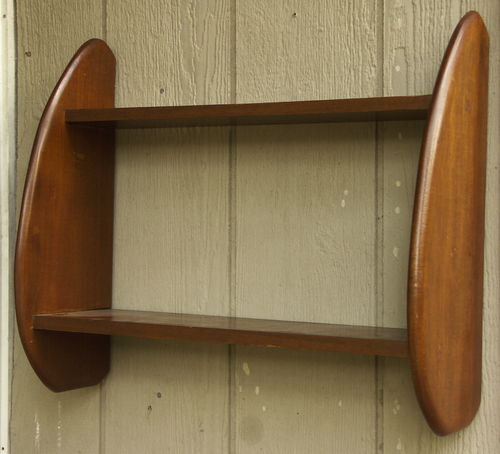 2 Marks